STATE OF MAINE REQUEST FOR PROPOSALS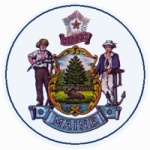 RFP SUBMITTED QUESTIONS & ANSWERS SUMMARYProvided below are submitted written questions received and the Department’s answer.RFP NUMBER AND TITLE:202402028 – Building Management ServicesRFP ISSUED BY:Judicial BranchSUBMITTED QUESTIONS DUE DATE:March 5, 2024, no later than 11:59 p.m., local timeQUESTION & ANSWER SUMMARY ISSUED:March 8, 2024PROPOSAL DUE DATE:March 15, 2024, no later than 11:59 p.m., local timePROPOSALS DUE TO:Proposals@maine.gov1RFP Section & Page NumberQuestion1Section D. Page 7This section states the “provider will furnish all supplies and equipment for accomplishment of all work.”  How much equipment is the provider expected to provide at their own cost? 1AnswerAnswer1It is assumed that a professional Building Management company would have all the necessary equipment on hand (including a wet vac) to perform the daily duties associated with providing building management services at a courthouse location with class A office space.It is assumed that a professional Building Management company would have all the necessary equipment on hand (including a wet vac) to perform the daily duties associated with providing building management services at a courthouse location with class A office space.2RFP Section & Page NumberQuestion2Section D. Page 7Follow up: For example, in West Bath a wet vacuum is necessary to be kept on-site to vacuum the elevator pit once per month.  In this scenario is the provider expected to supply a wet vacuum at their own cost or will they be reimbursed? 2AnswerAnswer2It is assumed that a professional Building Management company would have all the necessary equipment on hand (including a wet vac) to perform the daily duties associated with providing building management services at a courthouse location with class A office space. If the MJB does purchase any equipment, it will be deemed the property of the MJB.  It is assumed that a professional Building Management company would have all the necessary equipment on hand (including a wet vac) to perform the daily duties associated with providing building management services at a courthouse location with class A office space. If the MJB does purchase any equipment, it will be deemed the property of the MJB.  3RFP Section & Page NumberQuestion3Section D. Page 7Does the provider pay for all ladders or manlifts needed to change ceiling tiles and light bulbs if the equipment is left on site? 3AnswerAnswer3All locations have ladders to change ceiling tiles, at locations without manlifts, the State will reimburse the vendor for renting one.All locations have ladders to change ceiling tiles, at locations without manlifts, the State will reimburse the vendor for renting one.4RFP Section & Page NumberQuestion4Part II. E. Provider’s Personnel. Page 7Will a workstation and desk where the provider can set up a computer be provided? 4AnswerAnswer4Yes, they will have a location available to set up their computer. Yes, they will have a location available to set up their computer. 5RFP Section & Page NumberQuestion5Part II. E. Provider’s Personnel. Page 7Who supplies and pays for a printer and the costs of printing documents (paper, ink) at the facility? 5AnswerAnswer5Printers will be available at all locations for the BM to use. Printers will be available at all locations for the BM to use. 6RFP Section & Page NumberQuestion6Section j. Page 13Who pays for the ice melt during the hours when the BM is responsible for applying it? 6AnswerAnswer6The snow removal company provides all ice melt.The snow removal company provides all ice melt.7RFP Section & Page NumberQuestion7Section 11. page 13What is the mileage reimbursement policy? 7AnswerAnswer7The State reimburses for mileage at .50 cents per mile. Providers can also put in for toll reimbursement. Mileage reimbursement is only for driving outside of normal commuting requirements. The State reimburses for mileage at .50 cents per mile. Providers can also put in for toll reimbursement. Mileage reimbursement is only for driving outside of normal commuting requirements. 8RFP Section & Page NumberQuestion8Section B. page 22It says the state “anticipates” paying on the basis of net 30.  However, if the state does take significantly longer to pay (90+ days) will interest be paid to the provider? 8AnswerAnswer8The State standard Rider B contractually binds the State to a 30 day net payment schedule. The State standard Rider B contractually binds the State to a 30 day net payment schedule. 9RFP Section & Page NumberQuestion9Section C. page 6 & Appendix D page 28The contract term shows options to renew for up to 5 years but it appears the state is only asking for pricing for one term.  Is the expectation that the provider will lock in their price to be the same for all 5 years?  If not, where is the provider to list pricing for the renewal periods?  9AnswerAnswer9The State is asking for the pricing of one term because the awarding calculations will be based on the cost of a single year of services. Providers are encouraged to provide expected costs for each subsequent contract term but are not required. If prices are raised above inflation adjustments between contract terms the MJB will put the services out to bid again. Cost adjustment negotiations must be completed 60 days prior to beginning of next contract term. The State is asking for the pricing of one term because the awarding calculations will be based on the cost of a single year of services. Providers are encouraged to provide expected costs for each subsequent contract term but are not required. If prices are raised above inflation adjustments between contract terms the MJB will put the services out to bid again. Cost adjustment negotiations must be completed 60 days prior to beginning of next contract term. 10RFP Section & Page NumberQuestion10Will walk throughs of each location be possible before the proposal due date?10AnswerAnswer10Walk throughs will not be available for this RFP.Walk throughs will not be available for this RFP.